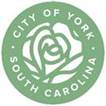  					City of York                             Certificate of Appropriateness Application                              Proposed project in Local Historic DistrictProject Information:                          Address: ________________________________________________                          Tax map #: __________________________________Applicant/Agent (circle one)Information:    Name: ____________________________________________	             Address: __________________________________________                           Telephone: _____________________________ Email: ____________________________                                                               IMPORTANT-PLEASE READAn application is not considered complete until the information requested above has been completed, the application has been signed by the owner and/or agent and sufficient details describing the proposed project have been submitted. The required information for each type of construction project is listed in the online portal. If the application must be reviewed by the BAR, the completed application and documentation must be submitted by the 15th of the month for the meeting the following month. Please reference the adopted meeting schedule for more definitive information (www.yorksc.gov).Please describe all requests (refer to www.yorksc.gov for design standards) (provide attachments if necessary):___________________________________________________________________________________________________________________________________________________________________________________________________________________________________________________________________________________________________________________________________________________________________________________________________________________________________________________________________________________________________________________________________________________________________________________________________________________I acknowledge by my signature below that the submitted application is complete and accurate.Signature: ________________________________________________ Date: _______________________For staff use only:ACTION TAKEN:Eligible for approval by City staff (Yes or No) Circle one: __________________________________________________________The Board of Architectural Review hereby makes the following Motion with noted conditions (please note that a single Motion is required for the overall application): ____________________________________________________________________________________________________________________________________________________________________________________________________________________________________________________________________________________________________________________________________________________________________________________________________________________________________________________________________________________Tabled- Date:__________                                          Record of Vote regarding the application:  (Indicate either denied or approved)       Chairperson Signature: ____________________________ Meeting Date: ______________________**A single Motion is required for the overall application**Page 2 of 2Member:Member:Member:Member:Member:Member:Member: